Ripley Central School District Ripley, New YorkTelephone No. (716)736-2631 TEACHER APPLICATION FORM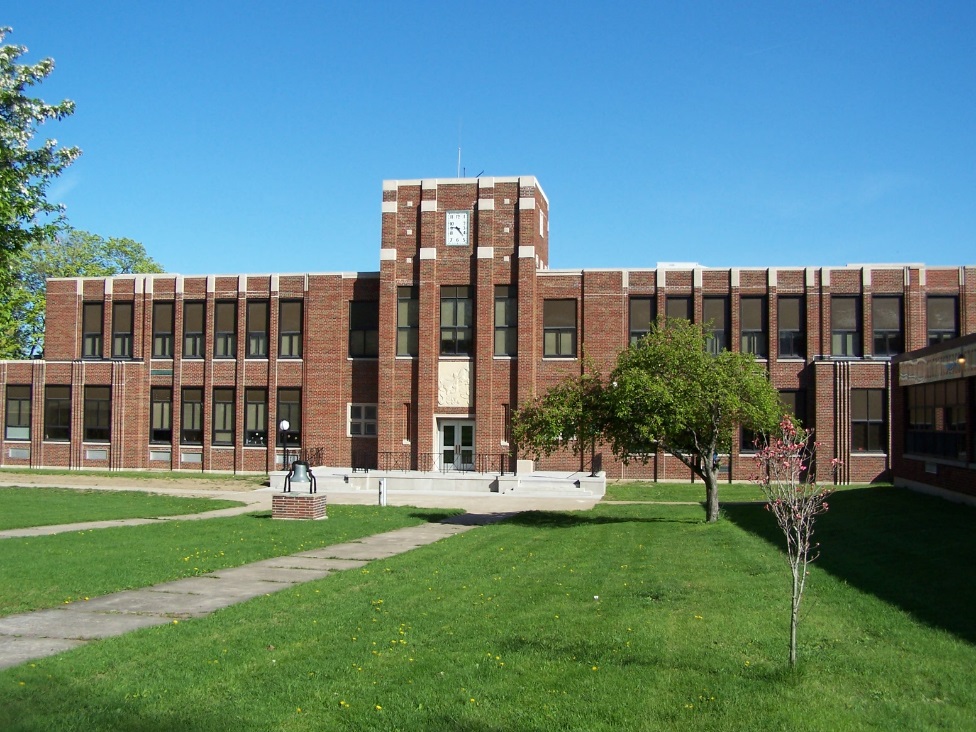 It is the policy of Ripley Central School not to discriminate on the basis of sex in its educational programs, activities or employment policies as required by the Title IX of the 1972 Education Amendments. Inquiries regarding compliance with the Title IX may be directed to the Director of the Office of Civil Rights, Department of Health. Education, and Welfare, Washington, D.C., or the Ripley Central School Title IX Coordinator. To teach in the Ripley Central School District you need: A New York State teaching certificate for a particular field. Information on certification available from the Certification Officer, 8685 Erie Road, Angola, New York 14006 (800-228-1184), or by writing to:		Division of Teacher Education and Certification		State Education Department		Albany, New York 12230I.  Professional PreparationII. Applicants should submit transcripts if possible or list total number of hours in subject area. III. Location of Credentials (School Address): ___________________________________________________________________________________________________________________________________________________________________________________IV. Circle any of the following which might be of interest to you: School Plays	Soccer	Basketball	Baseball	 Softball		Wrestling	Student Council	Tennis	Volleyball	Extracurricular Activities: _______________________________________________________________________________________V. Professional and other work experience. Please include student teaching if done within the last two years. VI. References. Please list at least three professional references under whom you have taught or who have first-hand knowledge of your character, personality, scholarship, and teaching ability. VII. Two personal references other than relatives. List in chronological order your experience, awards, athletics, etc., from freshman year in high school or the past ten years. Use a separate sheet of paper if needed. Please write a statement of your philosophy on education. Use a separate sheet of paper if needed. I declare that I have examined this application and to the best of my knowledge and belief, it is true, correct and complete. ___________________________________________	___________________________________________________________Date							SignatureApplication for Position as Teacher ofType of New York State Certificate HeldNameSocial Security NumberPermanent AddressPhone NumberCityStateZip CodeGrade and Subjects Preferred (in order of PreferenceAvailable DateType of Certification HeldFieldNo. New York State Teachers’ Retirement System No. RateType of out-state certificate heldStateNo. Military ServiceMilitary ServiceMilitary ServiceMilitary ServiceMilitary ServiceMilitary ServiceMilitary ServiceBranchYearsOr Draft StatusOr Draft StatusSchool or Institute – NameCourseDiploma or DegreeYear of GraduationDates of AttendanceTotal Time Spent (yrs.)Semester Hrs. CreditHigh SchoolCollegeUniversityGraduate WorkSpecialSubjectCollege or UniversityHoursSchool LocationDatesPosition Held or Subjects TaughtReason for LeavingNamePositionPresent Address and Phone NumberNameAddressPhoneRelationshipFor Office Use OnlyApplication Received                                  ____________________Credentials Requested                                 ____________________Credentials & References Received            ____________________                                                                     _____________________Interview Scheduled                                   _____________________Action Taken                                              _____________________Thank you for completing this application and for your interest in the Ripley Central School District. Please return to:         Building Principal         Ripley Central School          P.O. Box 688         Ripley, New York 14775-0688